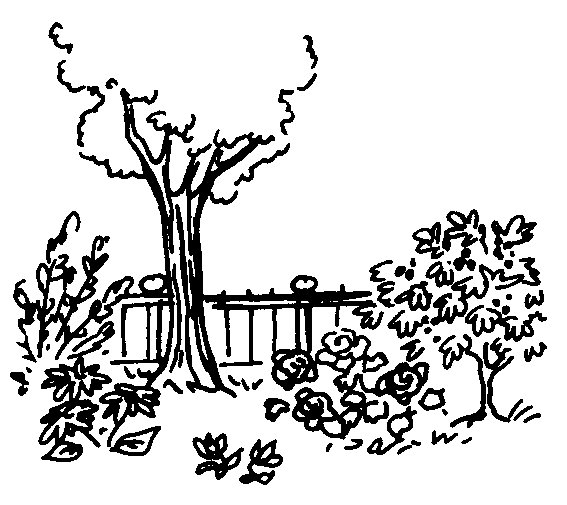  un jardinun jardin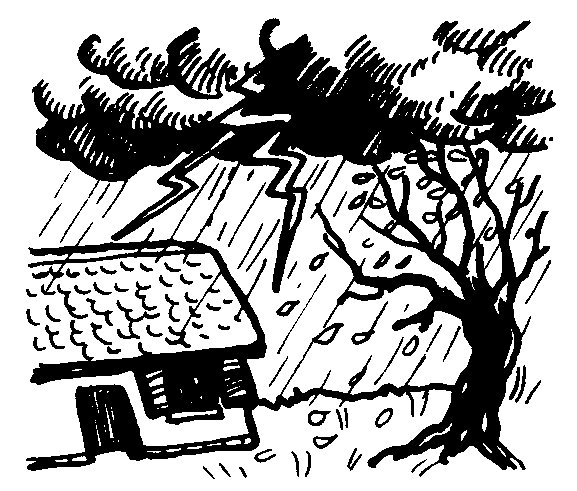 l’oragel’oragele soleil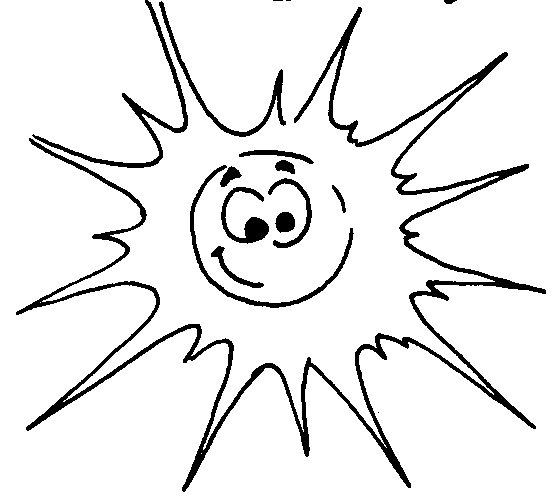 le soleilla rivière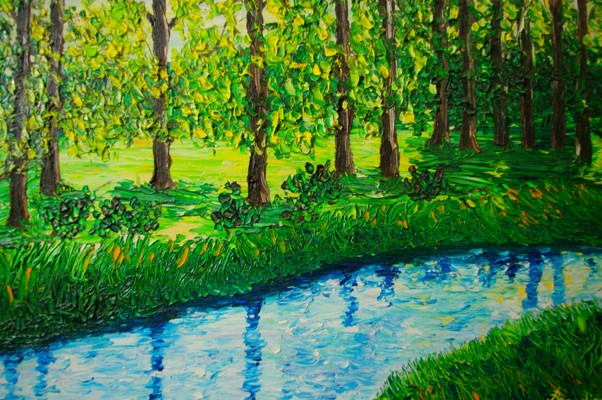 la rivièrela nuit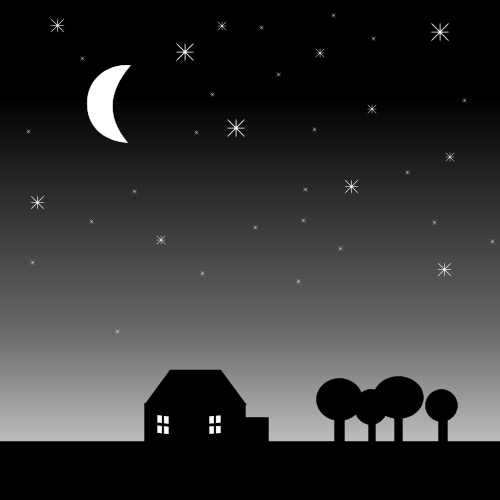 la nuitla foudre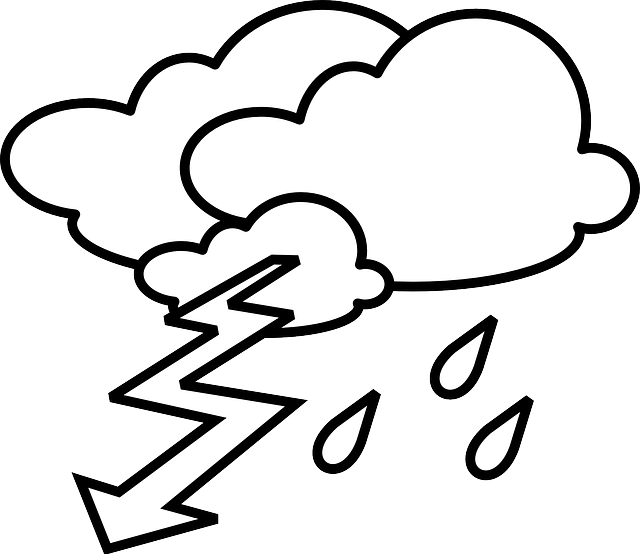 la foudreIl escalade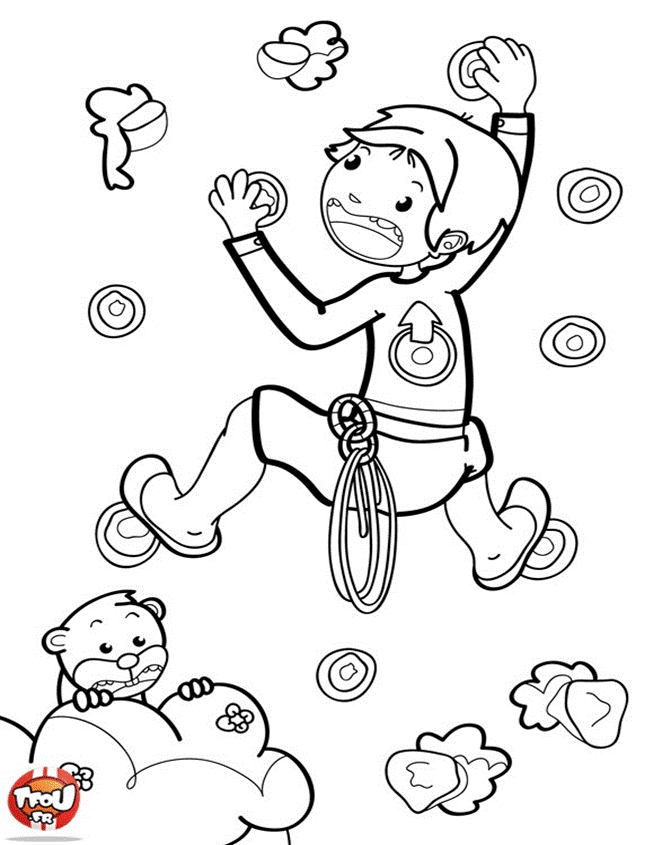 Il escaladeIl pleure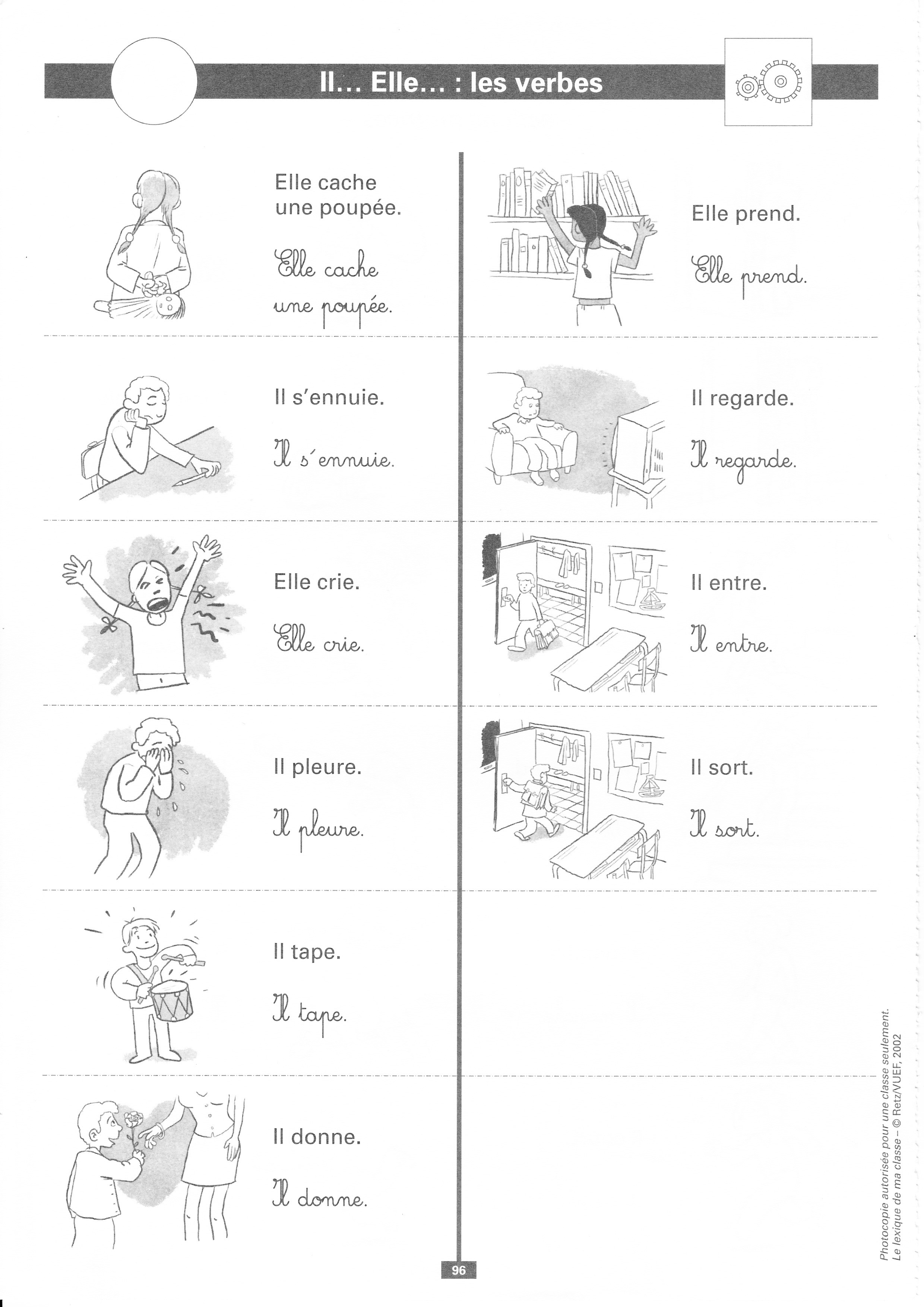 Il pleure 